CTP. Manuel MoránTraductor & Intérpretehttps://tradumanu.page/DATOS PERSONALES Manuel Alberto Morán LázaroRFC: MOLM851203A78 México, Nuevo León, Monterrey, Rincón de Santa Cecilia, Priv. Andria 5244. CP. 64157 Telf + WhatsApp: +528130917043 E-mail: masayqueso@gmail.com Nacionalidad: VenezolanoÁREAS DE EXPERIENCIA                      Traducción de documentos literarios, institucionales, técnicos, oficiales, legales y generales (recetas, manuales, etc).Subtítulos: creación, edición, importar/exportar y traducción. Todos los formatos comunesInterpretación: personal y de negocios, tanto en-sitio como a distanciaDesarrollo de Equipos: conseguir, asesorar, entrenar y manejar a miembros de y para equipo(s).Proofreading: revisión y corrección de material tanto en inglés como en español. Quality Assurance.Sistemas: desarrollo, revisión, interpretación, seguimiento y actualización de flujogramas laborales.     RESUMEN PERSONALSoy traductor e Intérprete con más de 10 años de experiencia, el español es mi idioma nativo – fluente con el inglés (escrito y hablado), responsable al asumir proyectos, administrar distintos proyectos a diario, supervisar el flujo laboral y al concluir proyectos antes de la fecha límite. Mi trabajo con muchos equipos en distintas industrias me ha llevado a entender el valor de tener KPI’s (indicadores de rendimiento) cuidadosamente harmonizados. Tengo un buen historial en empresas de servicio, adicional a ser una persona orientada hacia el servicio; así que una de las áreas donde brillo es en la comunicación con clientes para entender sus verdaderas necesidades (hacer preguntas). Tuve un pequeño pero exitoso negocio de catering y comidas especiales en Venezuela, al mismo tiempo que mi práctica normal de traducciones… Venezuela cambió, y yo también. Aprendo rápido y siempre estoy dispuesto a entender nuevas maneras de hacer las cosas. Es muy fácil comunicarse conmigo, realmente disfruto el trabajo en equipo, y desarrollar equipos desde dentro. Estoy muy al tanto de las diferencias culturales, soy una persona comprometida con las fechas de entrega, y capaz de adaptarme a nuevos retos al tiempo que mantengo una actitud profesional. Soy una persona de mente balanceada, de pensamientos calmados, no-explosivos.Me gustaría desempeñarme como Líder de Equipos y/o Traductor en una buena empresa comprometida con sus clientes, y desarrollar relaciones fuertes y sólidas.  EXPERIENCIA LABORAL             Asociado del Business Center en el hotel JW Marriot Caracas.  2007 / 2009Entrenador de Entrenadores – Pizza Hut (evolution) Vzla.2010 / 2014 (cocina, servicio, almacén, caja, administración, gerencia)Traductor y Editor de Contenido (freelance) – ActionCOACH Iberoamérica.  2016 / 2021Jefe de Cocina y Gerente – El Tequeño Humeante / Tequeño Mucho 2015 / 2018TRADUCTOR FREELANCE 2004 hasta la actualidadHABILIDADES CLAVE & COMPETENCIASFamiliarizado con herramientas CAT, (Memsource, MemoQ, Crowdin, WordBee)Capaz de hablar y escribir con fluidez tanto en inglés como en español.Capaz de trabajar con fechas de entrega rígidas.Altamente hábil con Word, medianamente con Excel y PowerPointMuy hábil manipulando PDF’s e imágenes de todo tipo.Excelentes habilidades sociales y de comunicación.Siempre capaz de ordenar el trabajo según su prioridad.CALIFICACIONES ACADÉMICASEnglish Graduate Diploma – 2003 UECSBII (Colegio Simón Bolívar II)Bachiller en Ciencias – 2003 UECSBII (Colegio Simón Bolívar II) (doble pensum)Psicología 2003 – 2006 – 3 años UCAB (Universidad Católica Andrés Bello) InconclusoSociología 2006 – 2007 – 1 año UCAB (Universidad Católica Andrés Bello) Inconcluso Certified Translation Professional – 2007 Global Translation Institutehttps://drive.google.com/open?id=1IxF3EF0S2B3ub93JkVFjFJLRcKUiJnZh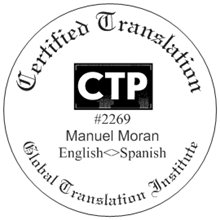 